Job’s Daughters International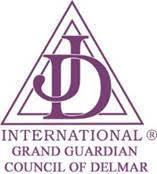 Grand Guardian Council of DelMar, Inc.3835 9th StreetNorth Beach, MD 20714May 13, 2023Dress CodeDear Bethel Daughters, Council Members, and Adults:	I would appreciate everyone following Dress Code for the ensuing GGC year.  This policy has been developed to protect the daughters and our Order.  I am asking that this communication be read and discussed at a Bethel meeting and Bethel Guardian Council meeting.The following is the dress code and guidelines for both Daughters and Adults for the 2022 – 2023 Grand Guardian Council year. Proper attire is the responsibility of each Bethel and should be discussed and addressed. Please remember that when you are representing Job's Daughters, it is then that our Order is in the spotlight. Appropriate behavior and proper attire will display a positive image for Job's Daughters. This applies to both Daughters and adults. Unfortunately, people do make judgments based on appearance.GGC Functions:The Dress Code for all GGC Functions will be clearly expressed in all communications for that specific event. “Casual clothing” should be “Jobie Appropriate”.  All clothing must be size appropriate.  Any excessively tight clothing is prohibited.Casual:Sport or nice casual wear.No spaghetti strap shirts, halter tops or mid-drift shirts. (Your middle/stomach should be covered).No "short" shorts and no tattered jeans or cut-offs.Swim Wear:Swimsuits should be worn with the following guidelines:No string or thong pieces are to be worn. You must wear a one-piece bathing suit or a two piece that covers your entire stomach/middle. If you choose to wear a bikini, then you must always wear a shirt over your bathing suit. Cover-ups are required when going to and from the pool area, for all Daughters and adults.Meeting Attire:Dress pants or pant suits, dresses or skirts & blouses for women and daughters (dress/skirt length should be no shorter than 4 inches above your knee caps). Blouses should be in good taste, no spaghetti straps or mid-drift shirts. If you choose to wear leggings under a dress, please make sure the dress meets the prior requirement of extending past your fingertips.Dress pants (no jeans, track or sweatpants) & shirts for men (no casual t-shirts). Jackets and ties are recommended, but optional.No athletic shoes or flip flops are to be worn at a Bethel meeting.Formal:Cocktail (mid-calf) length, knee length or long formal dresses for women and Daughters with the appropriate undergarments and accessories. Always remember good taste, no low-cut dresses, no bare midriffs, no low backs (no lower than midway down back no part of a bra should be seen at any time), and slits in the skirt should not be higher than 4 inches above the knee. Dresses must have some type of strap or you will be required to wear a shawl, jacket or sweater. Tuxedos, Dinner Suits or coats and ties for men.Official Bethel Regalia for Daughters:This means clean and pressed robes, slip (please don't forget your slips)Appropriate undergarments.Clean stockings, clean shoes, headband or crown and cape.Jewelry may be worn in accordance with the Constitution and Bylaws (B-Bethel 4, Article VI, Section 2, (d)). Thank you in advance for your cooperation.  Please feel free to contact Dad Ken or me with any questions or concerns.Jobie Love,Mom Cindy O’Neill						Dad Tom LeoneGrand Guardian						Associate Grand Guardian